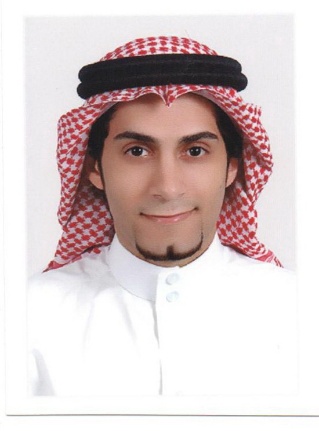 Personal Information:Name			:    Mahdi Hassan Al-ShamlanDate of Birth		:    09/April/1990Mobile       		:   +966-569148014Home Phone		:   +966-013-8545751E-mail			:    MR.COOL19900@GMAIL.COMObjective:To obtain a position that allows me to use my skills and grow professionally so I can improve the efficiency of the organization.Education & Qualifications:Completed English course 24 hours weekly for 3 months in University of Otago - New Zealand.Completed English course 24 hours weekly for 1 year inInstitute of Public Administration in Riyadh.Diploma degree in banking (GPA: 4 out of 5).Last Job:Future Modern Products (FMP):leading a team of sales associates.selling products and services.resolving customer complaints.Achieving targets of sales growth.establishing relationships with customers.Experience:Training after graduating from IPA at Centennial Funds for two months.Working as a customer service at SONY Service Center2012 - 2013Working as a processing clerk at SAMBA Financial Group – Trade Operations Department (L/C Import)2013 – 2015Working as a senior operations coordinator atSaudi Hollandi Bank – Trade Service Unite (L/C Import)2015 – 2017Working as a sales specialist at Future Modern Products (FMP) 2018 – 2020Skills:Presentable and dynamic person.Very good in typing.Attending on time.Ability to learn new ideas and fast learner.Ability to work under pressure and do multiple tasks.Ability to work as a team members.Ability to work on MS Office applications.Good communication skills.